Частное общеобразовательное учреждение Средняя общеобразовательная школа «Индра» Кировского района г. Екатеринбурга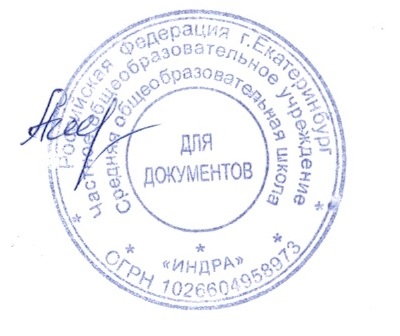 Решение Педагогического совета   Протокол№14 от 28.08.2019Рабочая программа по геометрииКласс: 10,11 Составил:учитель математикиЛ.Л. Морозоваг. Екатеринбург, 2019 Содержание1. Пояснительная запискаРабочая программа составлена на основе: федерального государственного образовательного стандарта основного общего образования;  примерной программы основного общего образования по математике; федерального перечня учебников, рекомендованных или допущенных к использованию в образовательном процессе в образовательных учреждениях; базисного учебного плана; требований к результатам общего образования, представленных в федеральном образовательном государственном стандарте общего образования.Данная рабочая программа ориентирована на использование учебников Геометрия 10-11 класс Атанасян Л.С. ,Бутузоыв В.Ф. и др.На изучение предмета отводится 2 ч в неделю, итого 68 ч за учебный год в 10 классе и 66 часов в 11 классе.Математика играет важную роль в формировании у школьников умения учиться.Обучение математике закладывает основы для формирования приёмов умственной деятельности: школьники учатся проводить анализ, сравнение, классификацию объектов, устанавливать причинно-следственные связи, закономерности, выстраивать логические цепочки рассуждений. Изучая математику, они усваивают определённые обобщённые знания и способы действий. Универсальные математические способы познания способствуют целостному восприятию мира, позволяют выстраивать модели его отдельных процессов и явлений, а также являются основой формирования универсальных учебных действий. Универсальные учебные действия обеспечивают усвоение предметных знаний и интеллектуальное развитие учащихся, формируют способность к самостоятельному поиску и усвоению новой информации, новых знаний и способов действий, что составляет основу умения учиться.Цели: формирование представлений о математике как универсальном языке;развитие логического мышления, пространственного воображения, алгоритмической культуры;овладение математическими знаниями и умениями, необходимыми в повседневной жизни и для изучения школьных естественных дисциплин на базовом уровне;воспитание средствами математики культуры личности;понимание значимости математики для научно-технического прогресса;отношение к математике как к части общечеловеческой культуры через знакомство с историей её развития.Задачи:сохранить теоретические и  методические подходы, оправдавшие себя в практике преподавания в начальной школе;предусмотреть возможность компенсации пробелов в подготовке школьников и недостатков в их математическом развитии, развитии внимания и памяти;обеспечить уровневую дифференциацию в ходе обучения;обеспечить базу математических знаний, достаточную для изучения алгебры и геометрии, а также для продолжения образования;сформировать устойчивый интерес учащихся к предмету;выявить и развить математические и творческие способности;   развивать навыки вычислений с натуральными числами;учить выполнять сложение и вычитание обыкновенных дробей с одинаковыми знаменателями, действия с десятичными дробями;дать начальные представления об использование букв для записи выражений и свойств;учить составлять по условию текстовой задачи, несложные линейные уравнения;продолжить знакомство с геометрическими понятиями;развивать навыки построения геометрических фигур и измерения геометрических величин.Общая характеристика учебного предмета:Содержание курса, предмета математики в основной школе обусловлено общей нацеленностью образовательного процесса на достижение, личностных, метапредметных и предметных целей обучения.Формы организации урока:Формами организации урока являются фронтальная работа, индивидуальная работа, самостоятельная работа. Уроки делятся на несколько типов: урок изучения (открытия) новых знаний, урок закрепления знаний, урок комплексного применения, урок обобщения и систематизации знаний, урок контроля, урок обобщения.Характеристика особенностей контингента:В 10 классе 12 учеников. В 11 классе 9 учеников.Учащиеся в классе среднего уровня подготовки, ранее обучались в данной школе. Поэтому предстоит построить работу на уроках таким образом, чтобы учесть особенности каждого ребенка. Разработанная программа учитывает эти особенности.Требования к уровню подготовки учащихся к окончанию 11 класса Программа позволяет добиваться следующих результатов освоения образовательной программы основного общего образования:личностные:формирование мотивации к успешному обучению;саморазвитие в процессе обобщающего повторения, учебно-исследовательской деятельности;формирование способности в освоении новой области знаний;формирование способности организации и проведения эксперимента, самостоятельно и мотивированно строить свою учебную деятельность;понимание важности доказательных рассуждений и умение их проводить;формирование способности решения задач различными способами (гибкость мышления);саморазвитие в процессе прогнозирования результата;развитие пространственного мышления;развитие интуиции;готовность и способность вести диалог с другими людьми, достигать в нем взаимопонимания, находить общие цели и сотрудничать для их достижения;готовность и способность к образованию, в том числе самообразованию, на протяжении всей жизни; сознательное отношение к непрерывному образованию как условию успешной профессиональной и общественной деятельности.метапредметные:Коммуникативные:умение понимать аргументы других учащихся;умение аргументировать свою позицию;умение работать в команде;умение продуктивно общаться и взаимодействовать в процессе совместной деятельности, учитывать позиции других участников деятельности, эффективно разрешать конфликты;Регулятивные:использование аналогии, обобщения и систематизации в процессе повторения;понимание принципов построения дедуктивных рассуждений в процессе обоснования результатов и выводов;формирование алгоритмической культуры;формирование логического мышления;понимание принципов организации учебно-поисковой деятельности, проведения эмпирического исследования;использование аналогии, обобщения и систематизации в процессе повторения и изучения нового;понимание многовариантности решения в зависимости от выбора инструментария;понимание принципов взаимосвязи геометрических и аналитических подходов в анализе ситуации;умение самостоятельно определять цели деятельности и составлять планы деятельности; самостоятельно осуществлять, контролировать и корректировать деятельность; использовать все возможные ресурсы для достижения поставленных целей и реализации планов деятельности; выбирать успешные стратегии в различных ситуациях;Познавательные:умение строить доказательные рассуждения в опоре на теоретические сведения (дедуктивный метод рассуждения);формирование культуры организации и проведения эксперимента;формирование критичности мышления;формирование вычислительной культуры.готовность и способность к самостоятельной информационно-познавательной деятельности, владение навыками получения необходимой информации из словарей разных типов, умение ориентироваться в различных источниках информации, критически оценивать и интерпретировать информацию, получаемую из различных источников;владение навыками познавательной рефлексии как осознания совершаемых действий и мыслительных процессов, их результатов и оснований, границ своего знания и незнания, новых познавательных задач и средств их достижения.предметные:формирование понятийного аппарата по основным разделам курса планиметрии;знание основных теорем, свойств, признаков и формул из области планиметрии;формирование понятийного аппарата по основам стереометрии; знание основных теорем, свойств, признаков и формул по основам стереометрии;формирование навыков построения стереометрического чертежа, понимание его особенностей и умений обосновать построения;формирование представлений о параллельности и перпендикулярности в пространстве, их взаимосвязи;формирование навыков определения угла между прямыми, между прямой и плоскостью, между двумя плоскостями; обоснования чертежа в каждом случае;формирование представлений о многогранниках и их основных элементах; формирование навыков вычисления площадей боковой и полной поверхностей;формирование понятийного аппарата при изучении векторов в пространстве (аналогия с плоскостью)формирование представлений о методе координат; выработка навыков применения координат в решении стереометрических задачформирование представлений о телах вращения; формирование навыков вычисления площадей поверхностей цилиндра, конуса и шара; обоснования чертежасистематизация представлений о геометрических объектах; формирование навыков обоснования результатов и выводов.2. Учебно-тематический план34 недели, 2 часа геометрии в неделю, всего 68 часа 3. Основное содержание учебного предмета4. Критерии и нормы оценки знаний, умений обучающихся Личностные:уметь ясно, точно, грамотно излагать свои мысли в устной и письменной речи, понимать смысл поставленной задачи, выстраивать аргументацию, приводить примеры и контрпримеры;уметь распознавать логически некорректные высказывания, отличать гипотезу от факта, вырабатывать критичность мышления;представлять математическую науку как сферу человеческой деятельности, представлять этапы её развития и значимость для развития цивилизации;вырабатывать креативность мышления, инициативу, находчивость, активность при решении математических задач;уметь контролировать процесс и результат учебной математической деятельности;вырабатывать способность к эмоциональному восприятию математических объектов, задач, решений, рассуждений;Метапредметные:иметь первоначальные представления об идеях и методах математики как об универсальном языке науки и техники, о средствах моделирования явлений и процессов;уметь видеть математическую задачу в контексте проблемной ситуации в других дисциплинах, в окружающей жизни;уметь выдвигать гипотезы при решении учебных задач и понимать необходимость их проверки;уметь применять индуктивные и дедуктивные способы рассуждений, видеть различные стратегии решения задач;понимать сущность алгоритмических предписаний и уметь действовать в соответствии с предложенным алгоритмом;уметь самостоятельно ставить цели, выбирать и создавать алгоритм для решения учебных математических проблем;уметь планировать и осуществлять деятельность, направленную на решение задач исследовательского характера;Предметные:5.  Учебно-методические средства обученияОсновная учебная литература1)  Атанасян Л.С. и др. Геометрия. 10-11  класс: учеб. для учащихся общеобразоват. учреждений - М.: Просвещение, 2013.Дополнительная учебная литература1) Смирнова     И.М., Смирнов В.А.Геометрия 10-11(базовый и профильный уровни ) - М.: Мнемозина, 2009.-240с.2) Тестовые задания  для подготовки к   ЕГЭ   по  математике / Е.А.  Семенко и др.- Краснодар: Просвещение-Юг, 2011.-107с.3) ЕГЭ: 3000 задач с ответами по математике. Все задания группы В/ А.Л. Семенов  и др.-М: Экзамен, 2011.-511с.Наглядный материал1) Таблицы по математике для 10,11 классов2) Демонстрационное оборудование (макеты стереометрических тел)Приборы и оборудование1) доска с координатной сеткой;2) комплект классных чертежных инструментов: линейка, транспортир, угольник (30°,60°),  угольник (45°,45°), циркуль;Цифровые ресурсы1) Энциклопедия по математике http://www.krugosvet.ru/enc/nauka_i_tehnika/matematika/MATEMATIKA.html2) Справочник по математике для школьников http://www.resolventa.ru/demo/demomath.htm3) Учебные пособия по разделам математики: теория, примеры, решения. Задачи и варианты контрольных работ . http://www.bymath.net4) Учебники и пособия по математике, разбор примеров решения задач. http://www.alleng.ru/edu/math1.htm5) Материалы по подготовке к ГИА, ОГЭ: http://www.mathgia.ru,  http://www.alexlarin.net.6) Дистанционный образовательный портал http://www.prodlenka.orgв направлении личностного развития• развитие логического и критического мышления, культуры речи, способности к умственному эксперименту;• формирование у учащихся интеллектуальной честности и объективности, способности к преодолению мыслительных стереотипов, вытекающих из обыденного опыта;• воспитание качеств личности, обеспечивающих социальную мобильность, способность принимать самостоятельные решения;• формирование качеств мышления, необходимых для адаптации в современном информационном обществе;• развитие интереса к математическому творчеству и математических способностей;в метапредметном направлении• формирование представлений о математике как части общечеловеческой культуры, о значимости математики в развитии цивилизации и современного общества;• развитие представлений о математике как форме описания и методе познания действительности, создание условий для приобретения первоначального опыта математического моделирования;• формирование общих способов интеллектуальной деятельности, характерных для математики и являющихся основой познавательной культуры, значимой для различных сфер человеческой деятельности;в предметном направлении• овладение математическими знаниями и умениями, необходимыми для продолжения обучения в старшей школе или иных общеобразовательных учреждениях, изучения смежных дисциплин, применения в повседневной жизни;• создание фундамента для математического развития, формирования механизмов мышления, характерных для математической деятельности.№ТемаКол-во часовКол-во крГеометрия 10 класс1Некоторые сведения из планиметрии.1012Введение в стереометрию.313Параллельность прямых и плоскостей.1614Перпендикулярность прямых и плоскостей.1615Многогранники.1616Повторение71686Геометрия 11 класс1Повторение основ стереометрии22Векторы в пространстве.913Метод координат в пространстве. Движение.1614Цилиндр, конус, шар.1615Объемы тел.1616Обобщающее повторение.71665Итого:13417ТемаКол-во часовОсновные вопросыОсновная цельВиды ср10 класс геометрия10 класс геометрия10 класс геометрия10 класс геометрия10 класс геометрияНекоторые сведения из планиметрии.10Треугольники: их виды. Соотношения между сторонами и углами в треугольниках. Равенство и подобие треугольников. Равнобедренные треугольники: их свойства и признаки. Прямоугольные треугольники, свойства сторон и углов. Формулы площади.Четырёхугольники и их виды. Параллелограмм и его частные случаи: свойства углов, сторон и диагоналей. Признаки и формулы площадей. Трапеция и ее виды. Свойства равнобедренной трапеции.Вписанные и описанные окружности. Центральные и вписанные углы. Касательные и их свойства.Систематизация знаний из области планиметрии как возможность использования для решения стереометрических задач.КР №1МДСРВведение в стереометрию.3Предмет и аксиомы стереометрии. Теоремы как следствия из аксиом.Формирование представлений о предмете стереометрии, знакомство с основными аксиомами стереометрии и их следствиями.КР №2МДСРТестПараллельность прямых и плоскостей.16Параллельные прямые в пространстве. Параллельность прямой и плоскости. Параллельность плоскостей. Взаимное расположение прямых в пространстве. Угол между двумя прямыми. Свойства параллельности. Тетраэдр и параллелепипед. Задачи на построение сечений.Формирование представлений о параллельности в пространстве, взаимном расположении прямых, выработка навыков определения угла между прямыми, построения сечений в тетраэдре и параллелепипеде.КР №3МДСРПерпендикулярность прямых и плоскостей.16Перпендикулярные прямые в пространстве. Взаимосвязь параллельности и перпендикулярности. Признак перпендикулярности прямой и плоскости. Перпендикуляр и наклонные. Угол между прямой и плоскостью. Теорема о трех перпендикулярах. Двугранный угол, перпендикулярность плоскостей. Признак перпендикулярности двух плоскостей.Формирование представлений о перпендикулярности в пространстве, взаимосвязи параллельности и перпендикулярности, формирование умений определения угла между прямой и плоскостью, между двумя плоскостями, выработка навыков доказательства перпендикулярности на основе теоремы о трех перпендикулярах, признака перпендикулярности двух плоскостей.КР №4КР №5МДСРТестМногогранники.16Понятие многогранника. Правильные многогранники. Теорема Эйлера. Понятие призмы и пирамиды. Площадь боковой поверхности призмы и пирамиды. Усеченная пирамида.Формирование представлений о многограннике и его элементах: вершинах, ребрах, гранях, о призмах и пирамидах.КР №6МДСРТестПовторение7Расстояния и углы в пространстве между основными объектами стереометрии (точка, прямая, плоскость). Обоснование расстояний и углов с использованием основных теорем и признаков стереометрии.Обобщить и систематизировать курс геометрии за 10 класс, решая стереометрические задания по сборникам тренировочных заданий по подготовке к ЕГЭ; выработка навыков построения сечений и вычисления их основных характеристик (периметров и площадей); создать условия для плодотворного участия в работе в группе; формировать умения самостоятельно и мотивированно организовывать свою деятельность, строить доказательные рассуждения.11 класс геометрия11 класс геометрия11 класс геометрия11 класс геометрия11 класс геометрияПовторение основ стереометрии2Параллельность и перпендикулярность в пространстве, их взаимосвязь. Расстояния и углы в пространстве.Повторение и систематизация основных стереометрических понятий, их свойств и признаков, способов определения углов и расстояний в пространстве.Векторы в пространстве.9Понятие вектора в пространстве. Коллинеарные векторы. Равные и противоположные векторы. Действия с векторами: сложение и вычитание векторов, умножение вектора на число. Компланарные векторы. Признаки коллинеарности и компланарности векторов.Формирование представлений о векторе в пространстве, действиях с векторами и их свойствах этих действий, понимание признаков коллинеарности и компланарности векторов.КР №1СРМДМетод координат в пространстве. Движение.16Прямоугольная система координат в пространстве. Координаты точки и вектора, их взаимосвязь. Простейшие задачи в координатах: середина отрезка, длина вектора, условие коллинеарности векторов. Скалярное произведение векторов: определение и вычисление с помощью координат векторов. Геометрический смысл скалярного произведения. Вычисления углов между прямыми и плоскостями. Уравнение плоскости. Расстояние от точки до плоскости. Движения: центральная и осевая симметрии, параллельный перенос, подобие.Продемонстрировать возможности координатного метода в решении стереометрических задач.КР №2СРМДЦилиндр, конус, шар.16Понятие цилиндра, его основания и образующей. Площадь поверхности цилиндра. Понятие конуса, его основания, высоты, образующей, развертки боковой поверхности и ее площади. Усеченный конус и площадь боковой поверхности. Сфера и шар. Площадь сферы. Касательная плоскость к сфере. Уравнение сферы и шара.Формирование представлений о телах вращения: цилиндре, конусе, шаре, изучение формул площадей боковых поверхностей цилиндра, конуса, усеченного конуса, площади сферы.КР №3СРМДТестОбъемы тел.16Понятие объема. Объем прямоугольного параллелепипеда, прямой призмы и цилиндра, пирамиды и конуса, объем шара.Формирование представлений о формулах и способах нахождения объемов телКР №4СРМДТестОбобщающее повторение.7Многогранники и тела вращения. Объемы тел и площади поверхностей. Расстояния и углы в пространстве.Обобщающее повторение основ планиметрии и стереометрии, решение планиметрических и стереометрических задач на доказательство и вычисления, формирование умений и навыков обоснование результатов и выводов; создание условий для плодотворного участия в групповой работе, для формирования умения самостоятельно и мотивированно организовывать свою деятельность; формирование представлений об идеях и методах математики, о математике как средстве моделирования явлений и процессов; развитие логического и математического мышления, интуиции, творческих способностей; воспитание понимания значимости математики для общественного прогресса.КР №5СРМДИтого:134Форма контроляОтмКритерии оцениванияОтвет у доски5полностью раскрыто содержание материала;материал изложен грамотно, использована математическая терминология и символика, в определенной логической последовательности;правильно выполнены рисунки, чертежи, графики, сопутствующие ответу;приводит примеры по конкретной теории;применяет теорию в новой ситуации при выполнении практического задания;знает ранее изученную теорию сопутствующих тем;отвечает самостоятельно;одна – две  неточности при освещении второстепенных вопросов.Ответ у доски4удовлетворяет в основном требованиям на оценку «5», но при этом имеет один из недостатков:в изложении допущены пробелы;одна – две неточности  при освещении основного вопроса;одна ошибка или более двух неточностей  при освещении второстепенных вопросов.Ответ у доски3не полностью раскрыто содержание материала, но показано общее понимание вопроса и продемонстрированы умения, достаточные для усвоения программного материала;затруднения или ошибки в определении математической терминологии, чертежах;не применяет теорию в новой ситуации при выполнении практического задания;недостаточно сформированы основные умения и навыки.Ответ у доски2не раскрыто содержание материала, не показано общее понимание вопроса;ошибки в определении математической терминологии, чертежах, расчетах,  которые не исправлены после нескольких наводящих вопросов учителя;недостаточно сформированы основные умения и навыки.Математический диктант5полностью раскрыто содержание термина;материал изложен грамотно, использована математическая терминология и символика, в определенной логической последовательности.Математический диктант4полностью раскрыто содержание термина;материал изложен грамотно, использована математическая терминология и символика, в определенной логической последовательности;два-три определения отсутствуют.Математический диктант3частично раскрыто содержание термина;материал изложен своими словами;два-три определения отсутствуют.Математический диктант2не раскрыто содержание термина;половина определения отсутствуют.Тест585-100% верных ответовТест471-84% верных ответовТест351-70% верных ответовТест2Менее 51% верных ответовДоклад5работа оформлена надлежащим образом;рассказ выстроен логично, излагает материал без  подглядки;приведены примеры, иллюстрирующие понимание материала;отвечает на все дополнительные вопросы, возможно с двумя-тремя неточностями.Доклад4работа оформлена надлежащим образом;рассказ выстроен логично, излагает материал с  подглядкой;приведено несколько примеров, иллюстрирующие понимание материала;отвечает на часть дополнительных вопросов, возможно с двумя-тремя неточностями.Доклад3работа оформлена надлежащим образом;читает подготовленный материал;отвечает меньше, чем на половину дополнительных вопросов, возможно с двумя-тремя неточностями.Доклад2работа не оформлена надлежащим образом;не отвечает дополнительные вопросы.КР, СР5работа выполнена полностью;в логических рассуждениях и обосновании решения нет пробелов и ошибок;одна-две  неточности, описка в решении.КР, СР4работа выполнена полностью, но обоснования шагов решения недостаточны;допущены одна ошибка в решении, рисунках, чертежах или графиках (если эти виды работ не являлись специальным объектом проверки);две-три  неточности в решении.КР, СР3допущено более одной ошибки в решении, чертежах или графиках;сформированы основные умения по данной теме.КР, СР2допущены существенные ошибки, показавшие, что обучающийся не обладает обязательными умениями по данной теме в полной мере. 